BRONOWICE – FAMILY CUP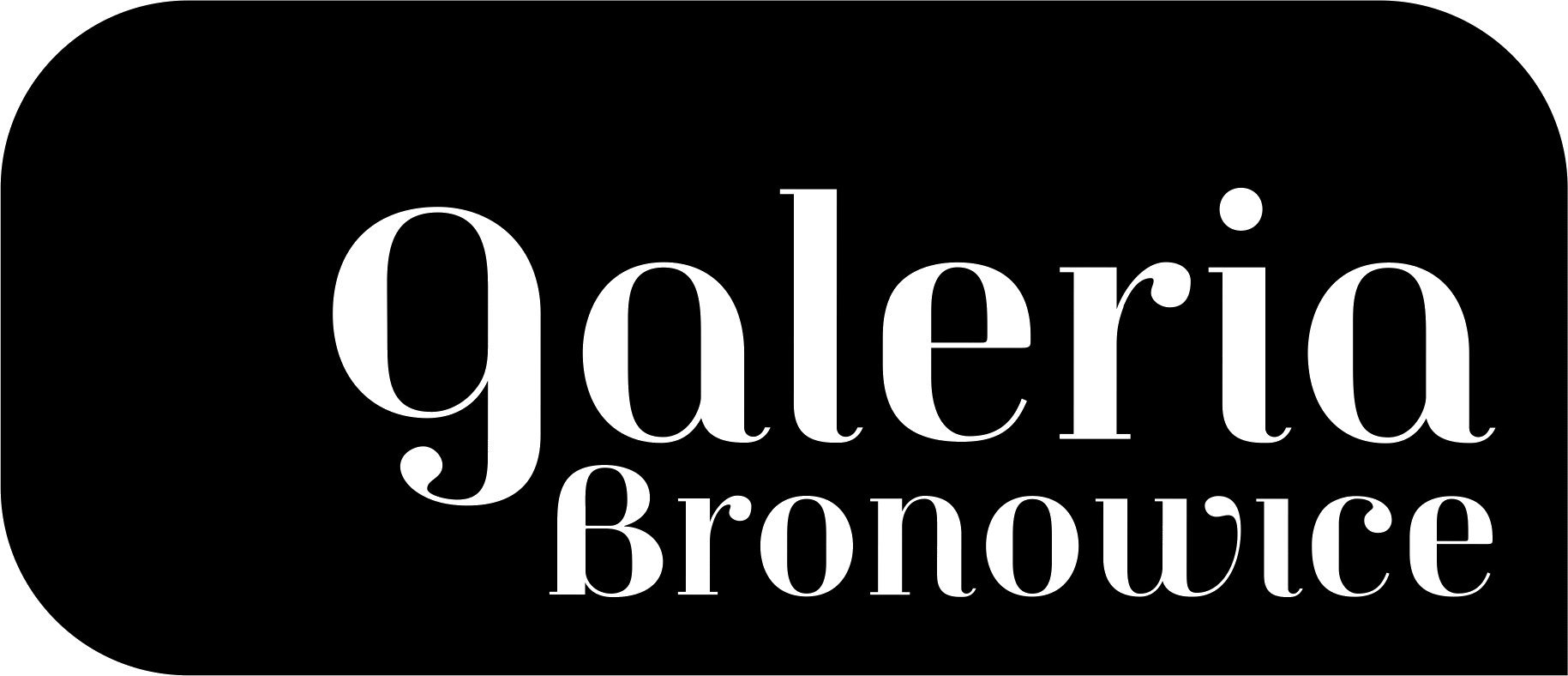 13-14 CZERWCA 2015Formularz zgłoszeniowy TURNIEJ BULEFormularz zgłoszeniowy TURNIEJ BULEFormularz zgłoszeniowy TURNIEJ BULEWszystkie pola należy poprawnie wypełnićWszystkie pola należy poprawnie wypełnićWszystkie pola należy poprawnie wypełnićDANE KONTAKTOWE DRUŻYNYDANE KONTAKTOWE DRUŻYNYDANE KONTAKTOWE DRUŻYNYNazwa drużynyTelefon kontaktowy (drużyny)Adres e-mail (drużyny)DANE OSOBOWE ZAWODNIKÓWDANE OSOBOWE ZAWODNIKÓWDANE OSOBOWE ZAWODNIKÓWZAWODNIK 1ZAWODNIK 1ZAWODNIK 1  ImięNazwiskoData urodzenia (dd/mm/rrrr)płećmężczyzna  kobieta ZAWODNIK 2ZAWODNIK 2ZAWODNIK 2  ImięNazwiskoData urodzenia (dd/mm/rrrr)płećmężczyzna  kobieta ZAWODNIK 3ZAWODNIK 3ZAWODNIK 3  ImięNazwiskoData urodzenia (dd/mm/rrrr)płećmężczyzna  kobieta 